附件2应城市开发区学校位置地图具体地址：应城市城南大道30号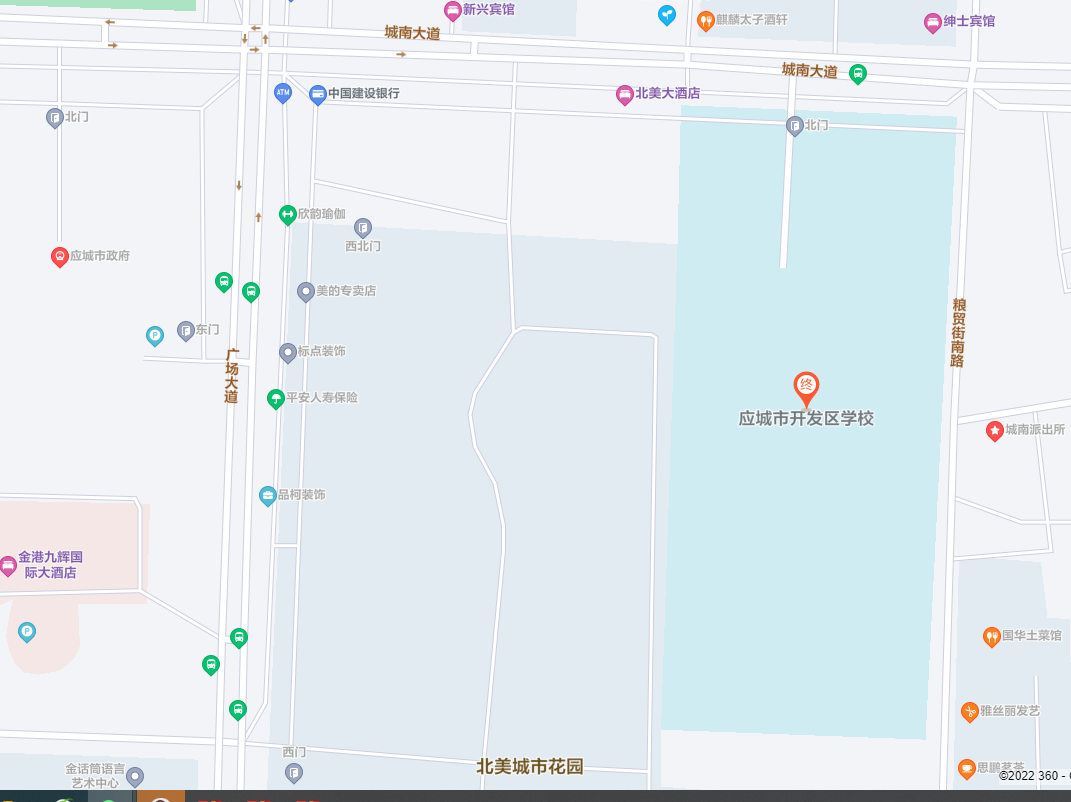 